履歴書  　　　　　　　　　　　　　　　　　　　　　　　　　　　　　　　  　　 年　　　　月　　　　日現在ｐ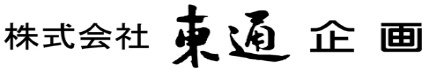 ふりがな　ふりがな　ふりがな　ふりがな　ふりがな　ふりがな　ふりがな　ふりがな　氏　　名　　氏　　名　　氏　　名　　氏　　名　　氏　　名　　氏　　名　　氏　　名　　氏　　名　　生年月日西暦　　　年　　　月　　　日生　　（満　　　歳）　　　　西暦　　　年　　　月　　　日生　　（満　　　歳）　　　　西暦　　　年　　　月　　　日生　　（満　　　歳）　　　　西暦　　　年　　　月　　　日生　　（満　　　歳）　　　　西暦　　　年　　　月　　　日生　　（満　　　歳）　　　　西暦　　　年　　　月　　　日生　　（満　　　歳）　　　　男・女E-MAILふりがなふりがなふりがなふりがなふりがなふりがなふりがなふりがな電話現住所〒現住所〒現住所〒現住所〒現住所〒現住所〒現住所〒現住所〒（　　　　　　　　）－（　　　　　　　　）－ふりがなふりがなふりがなふりがなふりがなふりがなふりがなふりがな携帯電話休暇中の連絡先〒休暇中の連絡先〒休暇中の連絡先〒（　　　　　　　　）　　　　　 －（　　　　　　　　）　　　　　 －年月月月学歴（学歴は高等学校卒業から記入）学歴（学歴は高等学校卒業から記入）学歴（学歴は高等学校卒業から記入）学歴（学歴は高等学校卒業から記入）学歴（学歴は高等学校卒業から記入）学業以外で力を注いだこと　学業以外で力を注いだこと　学業以外で力を注いだこと　学業以外で力を注いだこと　学業以外で力を注いだこと　志望動機　　志望動機　　特技・資格・免許特技・資格・免許特技・資格・免許特技・資格・免許特技・資格・免許特技・資格・免許趣味趣味趣味特技・資格・免許特技・資格・免許特技・資格・免許特技・資格・免許特技・資格・免許特技・資格・免許趣味趣味趣味特技・資格・免許特技・資格・免許特技・資格・免許特技・資格・免許特技・資格・免許特技・資格・免許趣味趣味趣味私の特徴　　私の特徴　　